Person—dependency in activities of daily living (bowel continence), code NExported from METEOR(AIHW's Metadata Online Registry)© Australian Institute of Health and Welfare 2024This product, excluding the AIHW logo, Commonwealth Coat of Arms and any material owned by a third party or protected by a trademark, has been released under a Creative Commons BY 4.0 (CC BY 4.0) licence. Excluded material owned by third parties may include, for example, design and layout, images obtained under licence from third parties and signatures. We have made all reasonable efforts to identify and label material owned by third parties.You may distribute, remix and build on this website’s material but must attribute the AIHW as the copyright holder, in line with our attribution policy. The full terms and conditions of this licence are available at https://creativecommons.org/licenses/by/4.0/.Enquiries relating to copyright should be addressed to info@aihw.gov.au.Enquiries or comments on the METEOR metadata or download should be directed to the METEOR team at meteor@aihw.gov.au.Person—dependency in activities of daily living (bowel continence), code NIdentifying and definitional attributesIdentifying and definitional attributesMetadata item type:Data ElementShort name:Dependency in activities of daily living—bowel continenceMETEOR identifier:270418Registration status:Health, Standard 01/03/2005Definition:An indicator of the level of a person's bowel continence, as represented by a code.Context:Dependency reflects the person's need, rather than the actual service provision which addresses that need. This is essential information in the community environment, where the relationship between a person's functional status and care allocated is not direct. The involvement of 'informal' carers, the possibility of resource allocation being driven by availability rather than need, and the vulnerability of system to inequity, all require a 'standard' view of the person. It is against this background that resource allocation and carer burden can then be monitored. It is important to distinguish between this view of dependency and that of the institutional system, where a dependency 'measure' may be used to predict or dictate staffing needs or to allocate funding.Data element concept attributesData element concept attributesIdentifying and definitional attributesIdentifying and definitional attributesData element concept:Person—dependency in activities of daily livingMETEOR identifier:269825Registration status:Community Services (retired), Recorded 16/11/2009Health, Standard 01/03/2005Definition:An indicator of a person's ability to carry out activities of daily living without assistance.Object class:PersonProperty:Dependency in activities of daily livingValue domain attributes Value domain attributes Identifying and definitional attributesIdentifying and definitional attributesValue domain:Bowel continence code NMETEOR identifier:270916Registration status:Health, Standard 01/03/2005Definition:A code set representing levels of bowel continence.Representational attributesRepresentational attributesRepresentational attributesRepresentation class:CodeCodeData type:NumberNumberFormat:NNMaximum character length:11ValueMeaningPermissible values:1Continent of faeces (includes independence in use of device)2Incontinent less than daily3Incontinent once per 24 hour period4Incontinent regularly, more than once per 24 hour period5
 Incontinent more than once at night only
 Data element attributes Data element attributes Collection and usage attributesCollection and usage attributesGuide for use:Services may elect to adopt the measures as defined in this metadata item or adopt one of the following tools now available, such as the Bryan, Barthel, Katz, Functional Independence Measure, Resource Utilisation Groups etc.Each agency should seek to adopt a dependency classification, which can be mapped to other classifications and produce equivalent scores.Collection methods:Commencement of care episode (there may be several visits in which assessment data are gathered).Comments:There are a significant number of dependency instruments in use in the community and institutional care. The Community Nursing Minimum Data Set Australia recommends the adoption of a dependency tool from a limited range of options as outlined in Guide for use.The Person dependency in activities of daily living metadata items consist of a number of standard elements, which can be used to map to and/or score from the majority of dependency instruments.Source and reference attributesSource and reference attributesSubmitting organisation:Australian Council of Community Nursing Services
Reference documents:ACCNS 1997. Community nursing minimum data set Australia version 2.0: data dictionary and guidelines. Melbourne: ACCNSRelational attributesRelational attributesRelated metadata references:Is re-engineered from  Dependency in activities of daily living, version 2, DE, NHDD, NHIMG, Superseded 01/03/2005.pdf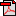  (22.7 KB)       No registration status